Реализация проекта во 2 квартале 2023 годаВ рамках проекта «Создание молодежного арт-пространства «ШУМ» во 2 квартале 2023 года в ОГАПОУ «Шебекинский техникум промышленности и транспорта» проведено 16 мероприятий и конкурсов с участием творческих коллективовВ клубе настольных игр «Игротека» каждый студент смог найти занятие по душе. В рамках внеурочных занятий ребята попытались разобраться: какие задачи выполняет общение со сверстниками, как отличить друга от неприятеля? На занятии также попробовали несколько техник для лучшего понимания и взаимодействия с окружением. Интернет источники мероприятий: https://vk.com/shtpt?w=wall-140338794_5620https://vk.com/shtpt?w=wall-140338794_5560https://vk.com/shtpt?w=wall-140338794_5593https://vk.com/shtpt?w=wall-140338794_5779https://vk.com/shtpt?w=wall-140338794_5761https://vk.com/shtpt?w=wall-140338794_5751https://vk.com/shtpt?w=wall-140338794_5699https://vk.com/shtpt?w=wall-140338794_5698https://vk.com/shtpt?w=wall-140338794_5687https://vk.com/shtpt?w=wall-140338794_5650https://vk.com/shtpt?w=wall-140338794_5649https://vk.com/shtpt?w=wall-140338794_5557Всего приняли участие в мероприятиях 300 человек.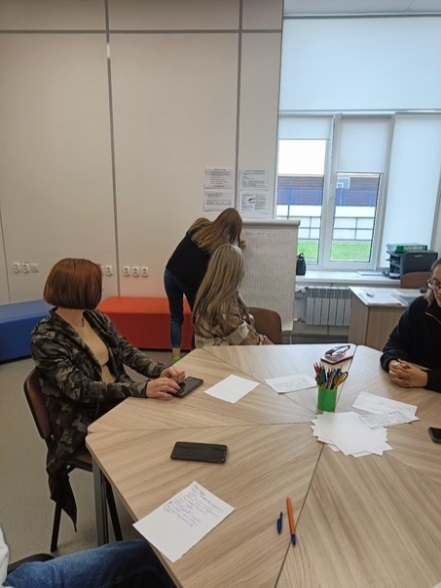 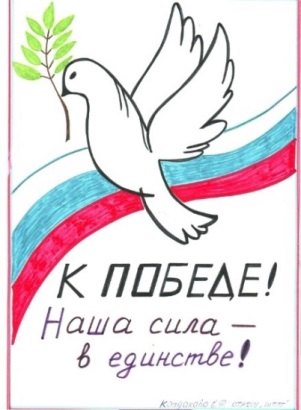 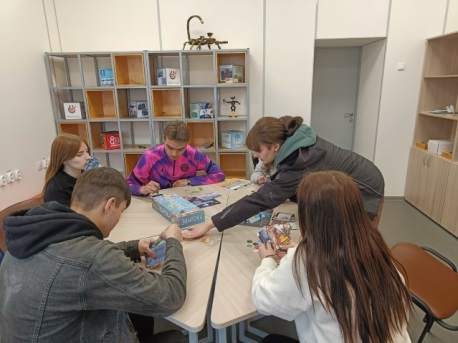 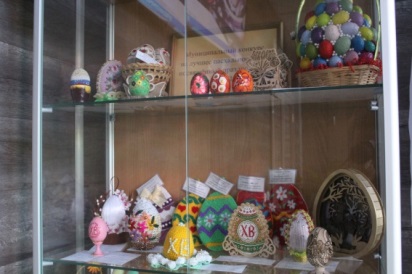 